DOSSIER DE CANDIDATURE 2022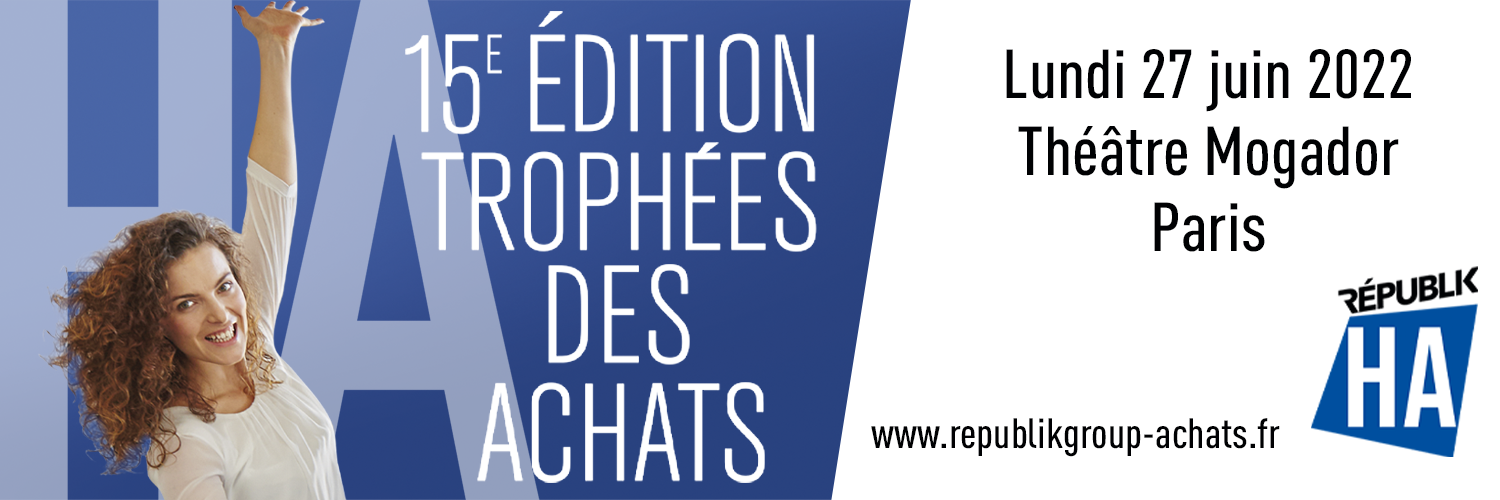 L’événement Achats de l’Année---------------------------------------------------------------------------------------------------------------------------1/ VOS COORDONNÉESNom de l’entreprise : ..........................................................................................................................................Adresse complète de l’entreprise : ................................................................................................................Code Postal : ................................ Ville : ........................................................... Pays......................................Domaine d’activité : .............................................................................................................................................CA 2021 en Euros : ......................................................Effectifs : ....................................................................Comptabilité FournisseursNom : ....................................................Prénom : ......................................Fonction : ......................................E-Mail : .................................................Tél. fixe : ......................................Tél. mobile ....................................Adresse complète de l’entreprise (si différente) .........................................................................................Code Postal : ................................ Ville : ........................................................... Pays......................................Personne en charge du dossierNom : ....................................................Prénom : ......................................Fonction : ......................................E-Mail : .................................................Tél. fixe : ......................................Tél. mobile ....................................Personne en charge de la présentation orale (si différente)Nom : ..........................................................................Prénom : ...........................................................................Fonction : ...................................................................E-Mail : .............................................................................Tél. fixe : ..................................................................Tél. mobile .........................................................................Contact à inscrire dans le programme officielNom : ..........................................................................Prénom : ...........................................................................Fonction : ...................................................................E-Mail : .............................................................................Dossier à transmettre à Jade SageResponsable candidature – RÉPUBLIK Mail : j.sage@republikgroup.fr - Tel. : 06 81 37 82 19 ---------------------------------------------------------------------------------------------------------------------------2 / VOTRE CATÉGORIE(Choisissez et cochez la case correspondante)CATÉGORIE 1 / CHALLENGE DES ÉQUIPES ACHATSCette catégorie récompense une équipe achat qui a mis en œuvre un projet innovant : Que ce soit une démarche, un process, un produit ou un service... Ce projet doit permettre de valoriser « le métier d’acheteur » mais aussi ses valeurs et son attractivité. Le concours est ouvert à toutes les directions des achats et leurs équipes. Plusieurs équipes peuvent concourir de la même entreprise. Toutefois, en fonction du nombre de candidats, l’organisateur se réserve le droit d’effectuer une pré-sélection des meilleurs projets.CATÉGORIE 2 / CHALLENGE FOURNISSEUR INNOVANTCette catégorie récompense les innovations fournisseurs, mais aussi, les services, les produits qui améliorent la performance des achats. Les projets présentés peuvent provenir d’un fournisseur mais aussi d’un couple acheteur/fournisseur. CATÉGORIE 3 / CHALLENGE CO-CONSTRUCTIONSCette catégorie récompense les projets innovants de co-constructions entre un acheteur et un fournisseur, ou bien entre différentes entités d'une même entreprise.UN PROJET MAIS PAS DE CATÉGORIE ? Contactez Margaux Cabrol : m.cabrol@republikgroup.fr / 06 32 75 73 57 pour présenter votre projet et voir comment il pourrait s’inscrire dans la compétition. N.B : Si vous souhaitez concourir pour 2 catégories, merci de bien vouloir remplir un dossier de candidature par catégorie.3 / TITRE DE VOTRE PROJET (soyez clair et concis, cela sera reprit sur nos communications) Précisez : ...............................................................................................................................................................4 / PRÉSENTATION DE VOTRE PROJET 5 LIGNES MAXIMUM (400 caractères espaces compris)Attention : Ce texte sera l’élément auquel aura accès les jurés, il sera également publié sur le site https://www.republikgroup-achats.fr/trophees-des-achats et dans le programme de la soirée remis à l’ensemble des participants..........................................................................................................................................................................................................................................................................................................................................................................................................................................................................................................................................................................................................................................................................................................................................................................................................................................................................................................................................---------------------------------------------------------------------------------------------------------------------------5 / EXPLIQUEZ EN QUOI VOTRE PROJET A CONTRIBUÉ À RENDRE VOTRE ENTREPRISE OU CELLE DE VOTRE CLIENT PLUS PERFORMANTE ? (Possibilité de joindre annexes pdf et/ou vidéo par mail) ............................................................................................................................................................................................................................................................................................................................................................................................................................................................................................................................................................... ..................................................................................................................................................................................... ..................................................................................................................................................................................... ..................................................................................................................................................................................... ..................................................................................................................................................................................... ..................................................................................................................................................................................... ..................................................................................................................................................................................... ..................................................................................................................................................................................... ..................................................................................................................................................................................... ..................................................................................................................................................................................... ..................................................................................................................................................................................... ..................................................................................................................................................................................... ..................................................................................................................................................................................... .....................................................................................................................................................................................---------------------------------------------------------------------------------------------------------------------------6 / RÈGLEMENT Article 1. Les Trophées des Achats est une marque de la société RÉPUBLIK, domiciliée au 22, Quai Gallieni – 92150 Suresnes. Article 2. Les Trophées des Achats ont pour but de ont pour but de promouvoir l’ensemble de la profession et plus particulièrement les entreprises et directions sécurité qui ont mené à bien des actions reconnues comme pertinentes.Article 3. Les Trophées des Achats sont décernés par un jury de personnalités indépendantes. Ce Jury est désigné par le Comité d’organisation. Le jury est constitué de personnalités représentatives ou médiatiques, il attribue le trophée pour chacune des catégories à partir de la liste des nommés établie par les organisateurs. Les décisions du jury ne peuvent faire l’objet d’aucune contestation et n’ont pas à être motivées.Article 4. Les organisateurs ont déterminé trois catégories pour les Trophées des Achats 2022. Cette liste est susceptible d’être modifiée. La liste définitive sera communiquée à l’issue du vendredi 20 mai 2022, date de la sélection des nommés par le comité d’organisation.Date limite de dépôt des dossiers : Vendredi 27 mai 2022Article 5. Peuvent concourir les entreprises et leur Direction des Achats, les fournisseurs, prestataires de services ou sociétés de conseil.Article 6. Chaque candidat peut présenter plusieurs dossiers, dans un maximum de 2 dossiers. Les candidats devront s’acquitter d’une somme forfaitaire :590 euros HT (708 euros TTC) par dossier de candidature pour les - administrations publiques, - les associations,- et les entreprises> réalisant moins de trois millions de chiffre d’affaires par an990 euros HT (1188 euros TTC) par dossier de candidature pour- administrations publiques, - les associations,- et les entreprises> réalisant trois millions d’euros ou plus de chiffre d’affaires par anRèglement par virement (RIB en page 4) ou par chèque à l’ordre de RÉPUBLIK et à renvoyer au 22, quai Gallieni– 92150 SuresnesL’acte signé (ou validé en ligne) à valeur de devis et vaut engagement financier de la part du candidat, [sauf, si en cas de force majeure, une résiliation est faite par courrier A/R au plus tard 30 jours avant le grand oral.]Article 7. Les organisateurs des Trophées des Achats procèdent à l’appel des candidatures à partir du mardi 22 février 2022. La clôture des candidatures est fixée au vendredi 27 mai 2022. En devenant candidat des Trophées des Achats, vous acceptez de communiquer vos coordonnées à REPUBLIK. La collecte de ces données est nécessaire pour vous adresser les documents qui faciliteront votre participation au grand oral ainsi qu’à la cérémonie de remise de prix. Votre candidature aux Trophées des Achats vous permet également de recevoir des invitations aux autres événements de REPUBLIK et de bénéficier des offres de partenaires sélectionnées par nos soins en fonction de votre profil. Conformément à la loi du 6 janvier 1978, complétée par la loi n° 2018-493 du 20 juin 2018, permettant la mise en œuvre concrète du Règlement général sur la protection des données (RGPD), vous disposez d'un droit d'accès, de rectification ou de suppression de ces données en vous adressant par courrier à REPUBLIK, 22 Quai Gallieni, 92150 Suresnes, France.Article 8. Il sera organisé une audition des nommés, devant le jury le mercredi 8 juin 2022, de 08h00 à 14h00. Ces derniers présenteront, lors de cette audition, leurs opérations, et répondront aux questions posées. Les nommés pourront fournir au jury tous les éléments souhaitables, tant en termes de documents visuels (Powerpoint, supports papier…) que d’indications chiffrées. Toutes les informations communiquées au jury par les postulants (chiffres de vente, de notoriété, objectifs, etc.) feront l’objet d’une confidentialité totale dont le comité d’organisation se porte garant.Article 9. Lors de l’audition des nommés, prévue le mercredi 8 juin 2022, le jury établira son classement en utilisant une grille d’évaluation multicritères, élaborée par le comité d’organisation. Chaque candidat disposera de 3 minutes pour soutenir son dossier et de 3 minutes supplémentaires pour répondre aux éventuelles questions du jury.Article 10. Les nommés et les vainqueurs des Trophées des Achats seront présentés lors de la cérémonie de remise des prix du Lundi 27 juin 2022 au Théâtre Mogador à Paris, dans le programme de la soirée et en live. Article 11. Le palmarès ne sera dévoilé qu’au cours de la soirée de cérémonie du Lundi 27 juin 2022. Un vote public sera également mis en place le soir de la Cérémonie. Article 12. Tout candidat s’engage à respecter le présent règlement et la décision du jury.---------------------------------------------------------------------------------------------------------------------------7 / ACTE DE CANDIDATURE Oui, j’accepte les conditions du règlement ci-dessus.CA 2021 inférieur à 3 millions d’eurosJe procède à un virement (RIB ci-dessous) ou je joins un chèque de 590 euros HT (708 euros TTC) par candidature à l’ordre de MDC. J’accepte de soutenir ma candidature devant le jury en cas de nomination.CA 2021 égal ou supérieur à 3 millions d’eurosJe procède à un virement (RIB ci-dessous) ou je joins un chèque de 990 euros HT (1188 euros TTC) par candidature à l’ordre de MDC.J’accepte de soutenir ma candidature devant le jury en cas de nomination.Cachet & SignaturePrécédé de la mention “lu et approuvé“Date :Dossier à transmettre à Jade SageResponsable candidature – RÉPUBLIK Mail : j.sage@republikgroup.fr - Tel. : 06 81 37 82 19